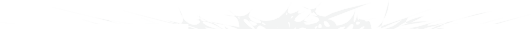 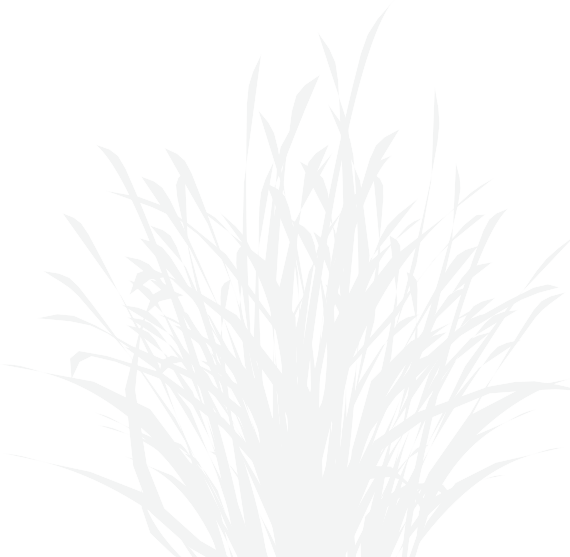 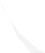 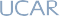 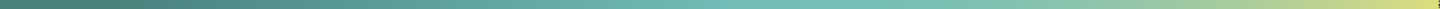 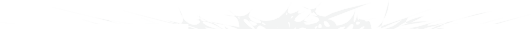 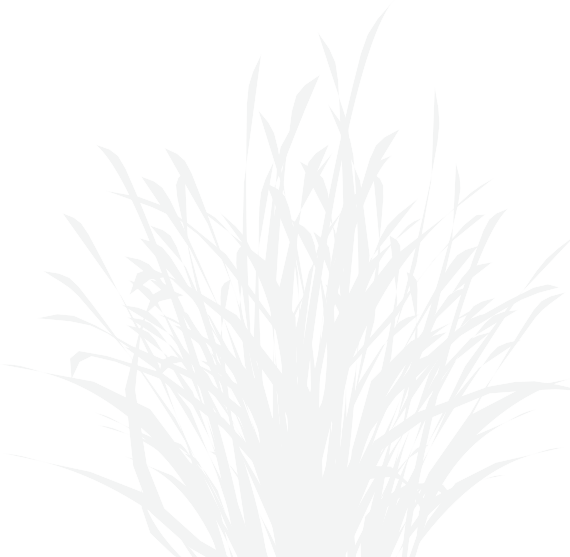 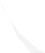 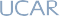 Journal Scoring Rubric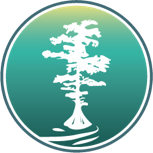 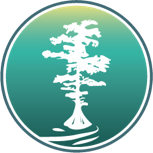 Optional ActivityJournal #: Name: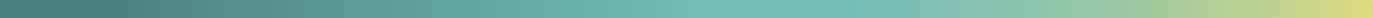 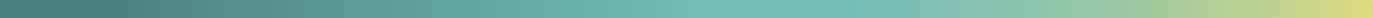 1JOURNAL SCORING RUBRIC: PROJECT RESILIENCEJOURNAL SCORING RUBRIC: PROJECT RESILIENCEJOURNAL SCORING RUBRIC: PROJECT RESILIENCEJOURNAL SCORING RUBRIC: PROJECT RESILIENCEJOURNAL SCORING RUBRIC: PROJECT RESILIENCEBeginning (0)Developing (1)Accomplished (2)Exemplary (3)CompletenessResponse excludes essentialResponse is missing some componentsResponse included all componentsResponse includes all components andcomponents and/and/or does not fullyand mostly meetsmeets or exceedsor does not addressmeet the requirementsrequirements indicatedall requirementsthe requirements indicated in the prompt.indicated in the prompt.in the prompt.indicated in the prompt.Depth ofResponseResponse demonstratesResponseResponseReflectiondemonstrates alack of reflectiona minimal reflectionof relevant ideas.demonstrates a generalreflection of relevantdemonstrates anin-depth reflectionor attends to ideasViewpoints andideas. Viewpointsof relevant ideas.not relating to theinterpretations lackand interpretationsViewpoints andprompt. Viewpointsthoughtfulness andare thoughtful andinterpretations areand interpretationsare unsupported orsomewhat supported.thoughtful and wellare missing, inappropriate, and/or unsupported.supported with flawed arguments.supported.Connection toResponse showsResponse showsResponse showsResponse showsMain Ideasno evidence of thesynthesis of ideaslittle evidence of thesynthesis of ideassome evidence of thesynthesis of ideasstrong evidenceof the synthesis ofpresented in the lesson.presented in the lesson.presented in the lesson.ideas presented in the lesson.TimelinessTurned in lateTurned in on timen/an/aCommentsCommentsCommentsCommentsCommentsScore: